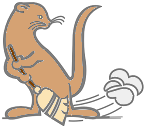 ЈКП „ВИДРАК“ ВАЉЕВОУл. Војводе Мишића бр. 50    14000 Ваљево, СрбијаТел: 014 221 556; Фах: 014 242 981email: nabavkavidrak@gmail.com ЈН бр. 1.1.1/2018Датум:18.05.2018. годинеНа основу члана 93. став 2. ЗЈН, заинтересовано лице је упутило захтев за разјашњења, следеће садржине:У конкурсној документацији за јавну набавку  за партију 2 за позиције 1,2 и 10 наручилац је захтевао да се понуде производи који поседују званично МБ одобрење.Питање 1: Да ли је потребно да се у понуди доставе копије званичних одобрења, или је довољно да се уз понуду достави званична интернет  веб адреса Mercedes-benz : http://bevo.mercedes-benz.com/bevolisten/228.51_en.html ,преко које наручилац може да провери да ли је производ одобрен?Одговор на питање 1:Провера апрувела ће се вршити преко Мерцедесовог официјалног сајта	Комисија за јавну набавку